CHAPTER 1054THE JOB OPPORTUNITIES ACT OF 1981§3771.  Policy and intentIt is the policy of the State to use available resources and institutions to provide education, training and job opportunities to qualified and eligible recipients of the Temporary Assistance for Needy Families Program with the goal of enabling them to become self-sufficient and to eliminate their dependency on public assistance.  [PL 1981, c. 512, §16 (NEW); PL 1997, c. 530, Pt. A, §34 (AMD).]It is the intent of this chapter to commit these resources and institutions to this goal, and to provide for effective coordination that can result in recipients of Temporary Assistance for Needy Families becoming self-sufficient.  [PL 1981, c. 512, §16 (NEW); PL 1997, c. 530, Pt. A, §34 (AMD).]SECTION HISTORYPL 1981, c. 512, §16 (NEW). PL 1997, c. 530, §A34 (AMD). §3772.  Definitions(REPEALED)SECTION HISTORYPL 1981, c. 512, §16 (NEW). PL 1981, c. 617, §§1,2 (AMD). PL 1983, c. 730, §4 (AMD). PL 1989, c. 501, §Y1 (AMD). PL 1993, c. 360, §C3 (AMD). PL 1995, c. 418, §A21 (RP). §3773.  Maine Aid to Families with Dependent Children Coordinating Committee(REPEALED)SECTION HISTORYPL 1981, c. 168, §§24,25 (AMD). PL 1981, c. 512, §16 (NEW). PL 1983, c. 730, §5 (RPR). PL 1983, c. 812, §§128,129 (AMD). PL 1985, c. 737, §§A54-56 (AMD). PL 1987, c. 856, §4 (AMD). PL 1989, c. 503, §§B91,B92 (AMD). PL 1989, c. 700, §A84 (AMD). PL 1993, c. 360, §B2 (RP). §3774.  Maine Aid to Families with Dependent Children Advisory Council(REPEALED)SECTION HISTORYPL 1981, c. 168, §25 (AMD). PL 1981, c. 512, §16 (NEW). PL 1983, c. 730, §6 (AMD). PL 1983, c. 812, §130 (AMD). PL 1985, c. 737, §A57 (AMD). PL 1989, c. 700, §A85 (AMD). PL 1993, c. 360, §C4 (RPR). PL 1997, c. 530, §A17 (RP). §3775.  Training, education and placements(REPEALED)SECTION HISTORYPL 1981, c. 512, §16 (NEW). PL 1985, c. 779, §63 (AMD). PL 1989, c. 443, §56 (AMD). PL 1989, c. 878, §A61 (AMD). PL 1995, c. 418, §A22 (RP). §3776.  Welfare Employment, Education and Training Program(REPEALED)SECTION HISTORYPL 1981, c. 168, §24 (AMD). PL 1981, c. 512, §16 (NEW). PL 1981, c. 617, §§3-5 (AMD). PL 1983, c. 730, §7 (AMD). PL 1987, c. 856, §§5,6 (AMD). PL 1989, c. 700, §§A86-88 (AMD). PL 1995, c. 418, §A23 (RP). §3777.  Availability of fundsNothing in this chapter shall be construed to mean that any department, agency, institution or program shall be required to obligate or expend funds beyond existing funds available to them for these purposes.  [PL 1981, c. 512, §16 (NEW).]SECTION HISTORYPL 1981, c. 512, §16 (NEW). §3778.  Work Incentive Demonstration Program(REPEALED)SECTION HISTORYPL 1981, c. 617, §6 (NEW). PL 1983, c. 730, §8 (AMD). PL 1995, c. 418, §A24 (RP). The State of Maine claims a copyright in its codified statutes. If you intend to republish this material, we require that you include the following disclaimer in your publication:All copyrights and other rights to statutory text are reserved by the State of Maine. The text included in this publication reflects changes made through the First Regular and First Special Session of the 131st Maine Legislature and is current through November 1, 2023
                    . The text is subject to change without notice. It is a version that has not been officially certified by the Secretary of State. Refer to the Maine Revised Statutes Annotated and supplements for certified text.
                The Office of the Revisor of Statutes also requests that you send us one copy of any statutory publication you may produce. Our goal is not to restrict publishing activity, but to keep track of who is publishing what, to identify any needless duplication and to preserve the State's copyright rights.PLEASE NOTE: The Revisor's Office cannot perform research for or provide legal advice or interpretation of Maine law to the public. If you need legal assistance, please contact a qualified attorney.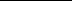 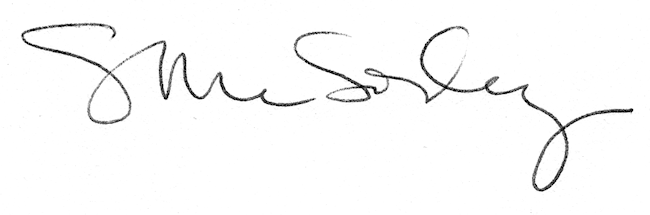 